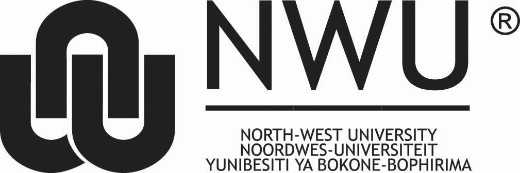 Human Social Sciences Research Ethics Committee (HSSREC)DATE: ………………………PARTICIPANT INFORMATION LEAFLET AND CONSENT FORMYou are being invited to take part in a research project that forms part of my........ Please take some time to read the information presented here, which will explain the details of this project. Please ask the researcher any questions about any part of this project that you do not fully understand. It is very important that you are fully satisfied that you clearly understand what this research is about and how you could be involved. Also, your participation is entirely voluntary and you are free to decline to participate. If you say no, this will not affect you negatively in any way whatsoever. You are also free to withdraw from the study at any point, even if you do agree to take part. Prior to publication of the study’s results (or the point that publication is in process), you may also withdraw the data you generate.This study has been approved by the Human Social Sciences Research Ethics Committee (HSSREC) of the Faculty of Humanities of the North-West University (NWU.............) and will be conducted according to the ethical guidelines and principles of the international Singapore Statement on Research Integrity (2010) and the ethical guidelines of the National Health Research Ethics Council. It might be necessary for the research ethics committee members or relevant authorities to inspect the research records to make sure that we (the researchers) are conducting research in an ethical manner.What is this research study all about?This study is an investigation of ... and will involve the use of … (methods)The researcher has been trained to use the methods mentioned in the previous sentence.Approximately … (number) participants will be included in this study.The objectives of this research are:……Why have you been invited to participate?You have been invited to participate because you are …You have also complied with the following inclusion criteria: … (be specific about gender, race, socio-economic class, level of education, occupation, etc.).You will be excluded if … (be specific about gender, race, socio-economic class, level of education, occupation, etc.).What will your responsibilities be?You will be invited to participate in the noted study by … (interviews; focus group discussions; online questionnaires, etc.).You will have … days/weeks to indicate whether you would be willing to participate.You will be requested to sign this Informed Consent Statement before the commencement of the study. Will you benefit from taking part in this research?The direct benefits for you as a participant will probably be … (e.g. skill development).The indirect benefit will probably be … (e.g. contributing to knowledge generation). Are there risks involved in your taking part in this research and how will these be managed?The possible risks in this study, and how these will be managed, are summarised in the table below:However, we do believe that the benefits to you and to science (as noted in the previous section) outweigh the risks we have listed. If you disagree, then please feel free not to participate in this study. We will respect your decision.Should we learn, in the course of the research, that someone is harming you, or that you are intending to harm someone, then we must tell someone who can help you/warn the person you are intending to harm.Who will have access to the data?The following procedures will be observed in line with the Protection of Personal Information Act (POPIA):Collection of only relevant personal information:What will happen to the data?The data from this study will be reported in the following ways: .... In all of this reporting, you will not be personally identified. This means that the reporting will not include your name or details that will help others to know that you participated.This is a once-off study, so the data will not be re-used / Data may be re-used in the form of ...Will you be paid/compensated to take part in this study and are there any costs involved?No/yes, you will/will not be paid/compensated to take part in the study, but pre-packaged refreshments will be provided before/during/after the study. If participating in the research means that you have to travel especially for the purpose of participating, then your travel costs will be paid. There will thus be no costs involved. (Apply to your study)How will you know about the findings?The general findings of the research will be shared with you by …If you would like feedback on your personal results, then ... (Apply to your study)Is there anything else that you should know or do?You can contact ... (researcher) at … (cell phone number) and … (email address) if you have any further queries or encounter any problems.You can contact the chair of the Human Social Sciences Research Ethics Committee (Prof Erharbor Idemudia) at 018 389 2899 or Erhabor.Idemudia@nwu.ac.za if you have any concerns or complaints that have not been adequately addressed by the researcher. You will receive a copy of this information and consent form for your own records.Declaration by participantBy signing below, I ____________________________ agree to take part in a research study entitled: “…”. (Apply to your study)I declare that:I provide informed consent. Thus, I have read and understood this information and consent form and it is written in a language with which I am fluent and comfortable.Thus, I have had a chance to ask questions to both the person obtaining consent, as well as the researcher (if this is a different person), and all my questions have been adequately answered.I provide voluntary consent. Thus, I understand that taking part in this study is voluntary and I have not been pressurised to take part.Thus, I may choose to leave the study at any time and will not be penalised or prejudiced in any way.Thus, I am aware of the fact that I may request that the researcher does not continue with said recording if I request it.I provide specific consent. Thus, I understand that what I contribute (what I report/say/write/draw/produce visually) could be reproduced publically and/or quoted, but without reference to my personal identity. I provide specific consent. Thus, I consent to an audio and/or audio-visual recording of the … (Apply to your study).Signed at (place) ________________________________ on (date) __________ 20 ___________________________________	______________________________Signature of participant	Signature of witnessYou may contact me again 						 Yes    NoI would like a summary of the findings of this research		 Yes    NoI would like feedback on my functioning/wellbeing as reflected in the questionnaires I completed					 Yes    NoThe best way to reach me is:Name & Surname: 		________________________________________________Postal Address: 		________________________________________________Email: 				________________________________________________Phone Number:		______________________Cell Phone Number: 		______________________In case the above details change, please contact the following person who knows me well and who does not live with me and who will help you to contact me:Name & Surname:	________________________________________________________Phone/ Cell Phone Number /Email:	_______________________________________________________________________________________________________________________Declaration by person obtaining consent (if not the researcher/primary investigator)I (name) _______________________________________ declare that:I explained the information in this document to _________________________________I encouraged him/her to ask questions and took adequate time to answer them.I am satisfied that he/she adequately understands all aspects of the research, as discussed aboveI did/did not use an interpreter. Signed at (place) _________________________ on (date) ____________________20 _____________________________________	______________________________Signature of person obtaining consent	Signature of witnessDeclaration by researcher/primary investigatorI (name) ____________________________________________ declare that:I explained the information in this document to ________________________________I encouraged them to ask questions and took adequate time to answer them.I am satisfied that they adequately understand all aspects of the research, as discussed aboveI did/did not use an interpreter. Signed at (place) _____________________ on (date) ______________________20 ____________________________________	______________________________Signature of researcher	Signature of witness___________________________________________________________________________Declaration by researcher and participantPersonal face-to-face interviews during Covid-19 restrictions (if applicable)Additional declaration by participant in those instances where the participant requests to participate in a personal face-to-face semi-structured interview:By signing below, I __________________________________, acknowledge the following information related to the required measures regarding Covid-19:I declare that:It is my personal choice and preference to participate in a personal face-to-face semi-structured interview with the researcher. This requires that I consent to the following strict measures to safeguard the personal health and safety of myself and that of the researcher/interviewer/primary investigator: I consent to the researcher taking my temperature before the interview using a thermometer.		 						 Yes    NoI confirm that my temperature measured at _______ degrees.	 Yes    NoI consent to use the three-ply mask provided by the researcher.	 Yes    NoI consent to wear the three-ply mask for the full duration of the interview.  Yes    NoI consent to the researcher sanitising the interview context using a sanitiser with an 80% alcohol content before the commencement of the interview. 	 Yes    NoI consent to the researcher using a sanitiser with an 80% alcohol content before and during the interview if required.					 Yes    NoSigned at (place) ___________________________ on (date) _________________ 20 _________________________________	______________________________Signature of participant	Signature of researcherHSSREC AuthorisationTitle of the research projectEthics numberPrincipal investigatorStudent number AddressEmail addressContact numberPossible riskMitigation strategyCOVID 19 risk during face-to-face interviews.Due to the potential of Covid-19 infection, the researcher will observe the following rules during in-person/face-to-face data collection:If the current Covid-19 restriction levels do not allow for such in-person meetings, the interviews will not take place.That all persons wear a three-ply mask throughout the interview.That the researcher takes the temperature of the participants before the start of the interview and FGD. If this is too high, then you will not be allowed to participate.That hand-sanitizer (with 70% alcohol-content) be used before, during and after the interview.That social-distancing of 1.5-2 meters be observed between all persons before, during and after the interview.If the participants do not have a three-ply mask or hand-sanitizer, this will be provided cost-free by the researcher. (Apply to your study)Emotional distress of the participants.E.g. counsellor; psychologist, psychiatrist. Provide their details; the process of contacting these persons; payment (the first session should be paid for by the researcher, thereafter the participant takes responsibility for that).Tiredness and discomfort.Comfort breaks of … minutes.Lack of privacy and comfort during interviews due to …This will be addressed by …Please add/edit based on your study. Be very specific. All of this information must be copied into the research proposal and ethics application form.Please add/edit based on your study. Be very specific. All of this information must be copied into the research proposal and ethics application form.PrincipleHow will this be done?When will this be done?AnonymityAnonymity will be ensured by choosing your own fictitious names/I (the principal investigator) will assign a fictitious name/code to you before the interview starts. Only this name will be used in the research process.(Apply to your study)Before the interview commence.After the interview has been conducted. Other (please explain).(Apply to your study)ConfidentialityConfidentiality will include the use of pseudonyms/codes (apply to your study) for participants, organisations and locations. It involves not disclosing any information gained from an interviewee deliberately or accidentally in ways that might identify an individual, organisation and location.During the recruitment process.Before the fieldwork commences.During the fieldwork.After the fieldwork has been completedDuring analysis and the write-up of findings.During the reporting of findings.During the publication of findings in the form of articles, books, conference proceedings, etc. (Apply to your study)De-identification of dataAll identifiable personal information will be de-identifies to ensure that no information identifies any participants, organisations and locations.After the fieldwork has been completed.After you, as participant, has signed-off on the interview transcripts/responses/any other relevant information sent to you to check.Before data analysis and the write-up of findings start.(Apply to your study)Data storageAll data collected for the purpose of the research will be stored safely in electronic format/hardcopy format for a period of five years after which it will be destroyed.The primary investigator will ensure data that both hard-(printed) and soft copy (electronic) are safely locked away and password-protected, respectively. Only approved people in my research team (if applicable) will/may have access to my raw data where the need arises. At the analysis stage, as will be the case throughout, the use of coding will reinforce participants' non-identification, hence upholding the assurance of confidentiality and anonymity.(Apply to your study)During the recruitment process.Before the fieldwork commences.During the fieldwork.After the fieldwork has been completedDuring analysis and the write-up of findings.During the reporting of findings.During the publication of findings in the form of articles, books, conference proceedings, etc. (Apply to your study)PrivacyPrivacy will be ensured by not probing unnecessarily if you do not wish to discuss particular matters.(Apply to your study)During the fieldwork.During follow-up fieldwork.(Apply to your study)Transcription/coding of dataI will/will not use a transcriber for the purpose of the transcripts after the interview. I will/will not use a statistician/coder for the purpose of the transcripts after the interview. (Apply to your study)If the primary investigator is responsible for transcribing/coding the data:The primary investigator will be responsible for transcribing the data. Therefore, no other person will have access to the data. The primary investigator will be required to sign a NWU Confidentiality Agreement before the study commences. If a subject expert (e.g. transcriber/language editor/coder/statistician) assists with/takes responsibility for transcribing/coding the data:This/These persons /s will be responsible for transcribing the data. Therefore, no other person will have access to the data. This/These persons /s will be required to sign a NWU Confidentiality Agreement before the study commences. (Apply to your study)Translation/interpreter servicesI will/will not use a translator/interpreter for the purpose of the interviews/explaining the informed consent, etc. (Apply to your study)This person will be required to sign a NWU Confidentiality Agreement and will not be permitted to share any information relating to the study with anyone else.(Apply to your study)Collection of only relevant personal informationI, the principal investigator and members of the research team (if applicable), will only collect personal biographical and opinion-related data about the topic I/we are studying.  Shortly list the biographical and opinion-related (main themes) information that will be collected for the purpose of the study.(Apply to your study)